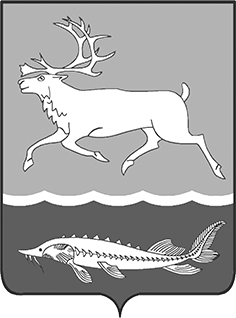 МУНИЦИПАЛЬНОЕ ОБРАЗОВАНИЕ «СЕЛЬСКОЕ ПОСЕЛЕНИЕ КАРАУЛ»ТАЙМЫРСКОГО ДОЛГАНО-НЕНЕЦКОГО МУНИЦИПАЛЬНОГО РАЙОНАГЛАВА сельского поселения КАРАУЛПОСТАНОВЛЕНИЕот «23» апреля 2018г.		№ 06-П О поощрении жителей сельского поселения Караул На основании Положения «О наградах и поощрениях муниципального образования «Сельское поселение Караул», утвержденного Решением Совета сельского поселения Караул от 28.03.2007г. № 112, ходатайства Директора МКУК «ЦНТ и КИ», за активную творческую деятельность и взаимное партнерское сотрудничество в сохранении и популяризации этнической культуры коренных малочисленных народов ТаймыраПОСТАНОВЛЯЮ:1. Наградить Благодарностью Главы сельского поселения Караул: Таймырский народный ансамбль песни и танца народов Севера «Хейро», МБУК «Городской дом культуры г. Дудинка»;Невелеву Риту Анатольевну – Директора МБУК «Городской дом культуры г. Дудинка»;Образцовый хореографический ансамбль «Таймыр», МБУ ДО «Детская школа искусств» им. Б.Н. Молчанова;Хор долганской песни «Арадуой», МБУК «ГЦНТ г. Дудинка»;Молодёжная ненецкая студия «Явал», МБУК «ГЦНТ г. Дудинка»;Жаркову Марину Геннадьевну – Директора МБУК «ГЦНТ» г.Дудинка;Ансамбль «Хулускан», п.Волочанка;Ансамбль «Хаероку», Дом культуры п.Носок;Ансамбль «Ялемт», п.Носок;Ансамбль «Ритм», п.Носок;Ансамбль «Нгэрм шей», п. Носок.Опубликовать настоящее постановление в Информационном вестнике «Усть - Енисеец» и на официальном сайте сельского поселения Караул.Контроль за выполнением данного постановления оставляю за собой.Глава сельского поселения Караул					Д.В. Рудник